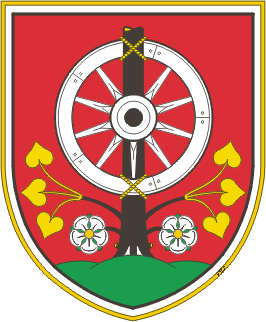 OBČINA MUTAGlavni trg 17, 2366  Muta, tel.: +386 (0)2 88-79-600, fax: +386 (0)2 88-79-606 http://www.muta.si; e-mail: obcina.muta@muta.siObčina MutaKMVVIP R E D L O Gkandidata za članstvo v organu občine oz. predstavnika občine v organu javnega zavoda oz. javnega podjetjaPredlagatelj: ___________________________________________________________________                                                      (ime in priimek/naziv, naslov)Kandidat: Ime in priimek: ______________________________________________________________________________Naslov: __________________________________________________________________________________Poklic ter delo, ki ga opravlja: ____________________________________________________________________Za članstvo v ______________________________________________________________________                                                                             (navedite naziv- izmed predlaganih)IZJAVA KANDIDATA:Podpisani kandidat __________________________________________________________________________                                                                            (ime in priimek)izjavljam, da SOGLAŠAM s predlogom za imenovanje v __________________________________________V/na _______________________________, dne ______________   Podpis kandidata:________________________________